Name SurnameSUMMARYGive a short (max. 4 lines) description of you and your strengths/personality/interests. Other options are: listing the highlights of your CV or writing a career objective specific to the function and organisation you apply with. Describe your professional identity; why you are motivated to perform this role; and explain what you are looking for in terms of roles.EDUCATIONMSc. track	CountryUniversity Institution	Sep 2018 - PresentThesis: Octorun ceperfes At facientique patris bonsu muntrum confi c orum ma, no. Simantime ium te, st Catili, moltus antero nonsu.Key modules: Occusdam usandest mo voloritatur ma si am ex enis recat omnimaximodi beaque sitione niendanda voluptate.BSc. track	CountryUniversity Institution	Sep 2015 – Jul 2018At repelli gendis utae voluptate ipsum, omnihit omnis nihit laciis ducilitatur?EXPERIENCEFUNCTION TITLE	Location of companyCompany	Jan 2018 - PresentOtilicatur, P. Octorun ceperfes. At facientique patris bonsu muntrum confi c orum ma, no. 
Simantime ium te, st Catili, moltus antero nonsu.FUNCTION TITLE	Location of companyCompany	Jan 2016 – Dec 2017Occusdam usandest mo voloritatur ma si am ex enis recat omnimaximodi beaque sitione niendanda voluptate iur? 
Pudiate sin corehene que quate namene nos nienient faces mo.EXTRACURRICULARROLE	Location of OrganisationOrganisation	Sep 2017 – Aug 2018Is ent volut ullesto tatibus sitaquid ma sam asseque sitatia culparia
sum ellectatis vel ea versperibus sendam doluptat.ROLE	Location of OrganisationOrganisation	Sep 2016 – Mar 2017Otat et, si que peruptisit, tet faccus, exceaquia quiatem dunt voluptatiis a sequibus volestiiste is ea pra adis re velectatecta serunt quiaSPONSORSHIPS & AWARDSSponsorship / awardSponsorship / awardIT SKILLSMatLabPythonLateXAutoCADLANGUAGE SKILLSEnglish (mother tongue)French (working proficiency)INTERESTSPudiate sin corehene que quate namene nos nienient faces mo.Otilicatur, P. Octorun ceperfes.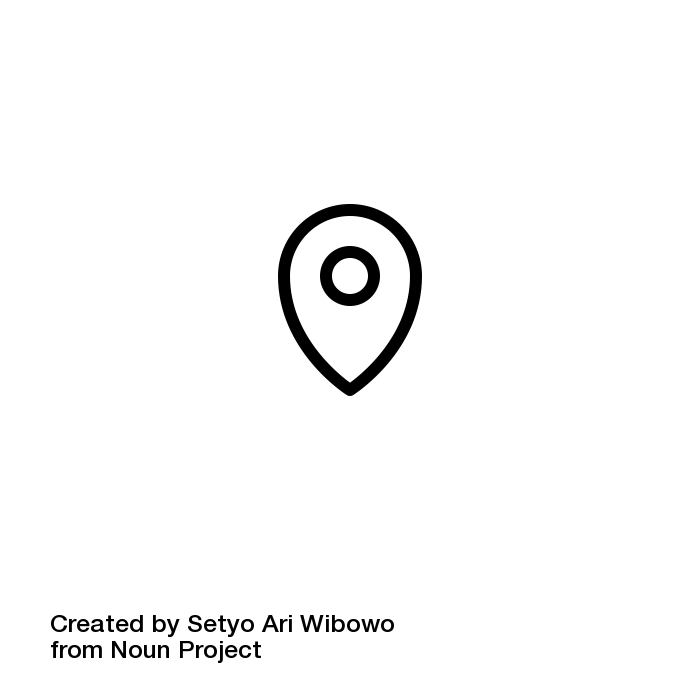 Street address [number], Postal code, City, Country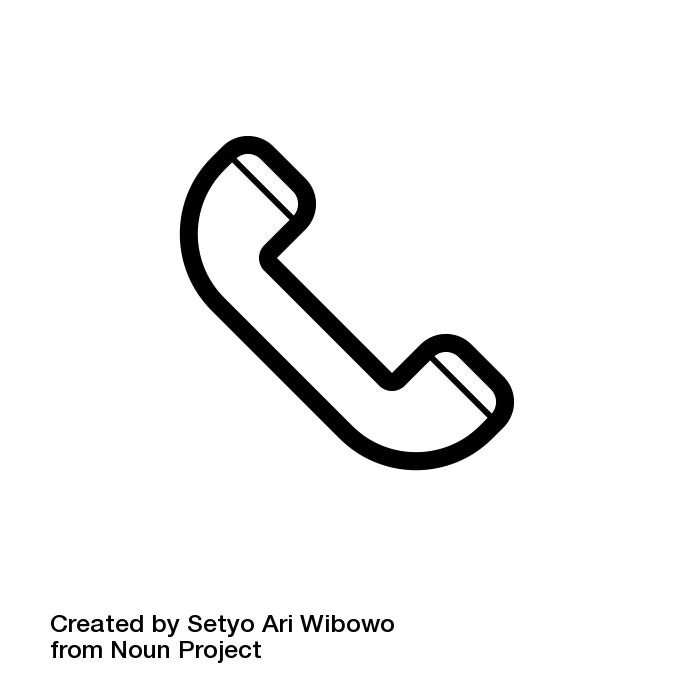 telephone number 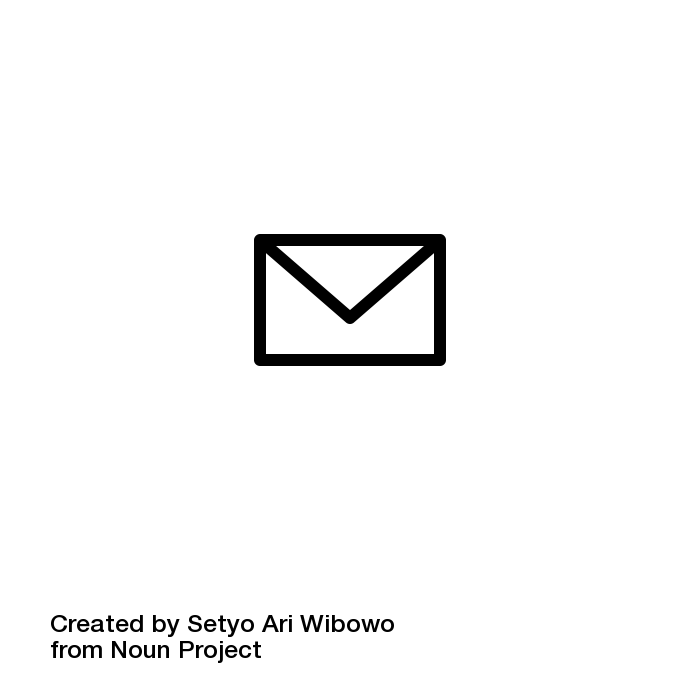 example@email.com 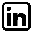 LinkedIn